Data: [ATÉ O DIA 03 DO MÊS CORRENTE]Memorando XX/2020 – Curso [SIGLA]-[ÚNIDADE ACADÊMICA]-UAB-UFPelDe: 	[NOME DO COORDENADOR(A)] – [SIGLA DO CURSO]Para:	Coordenação Institucional UAB-UFPel	Gestão de Bolsas UAB-UFPel  Assunto: Cadastro de Bolsistas no SGB-CAPESPrezado Coordenador UAB-UFPel,Prezada Gestora de BolsasConsiderando a disponibilidade de bolsas para a Função [FUNÇÃO PARA CADASTRO] junto ao Curso de [NOME DO CURSO POR EXTENSO];Considerando o resultado final do Edital [XX/ANO] (em anexo) e sua ordem de classificação;SOLICITO o cadastro do(s) bolsista(s) a partir do mês corrente.1. [NOME DO BOLSISTA, FUNÇÃO, EDITAL]2. [NOME DO BOLSISTA, FUNÇÃO, EDITAL]Atenciosamente, [ASSINATURA]_______________________________________[NOME DO(A) COORDENADOR(A) DE CURSO][Nome do Curso por extenso]ANEXO 1EDITAL [SIGLA DO CURSO] – [NÚMERO/ANO]RESULTADO FINALA Coordenação do [NOME DO CURSO POR EXTENSO] divulga o RESULTADO FINAL do Processo Seletivo regido pelo presente Edital:[EM ORDEM DECRESCENTE][CASO A SOLICITAÇÃO NÃO SE REFIRA AO PRIMEIRO DA LISTA, INFORMAR E DOCUMENTAR O CADASTRO ANTERIOR DESTE OU A DESISTÊNCIA DO CANDIDATO]PELOTAS, [DATA][ASSINATURA]________________________________________[NOME DO COORDENADOR DO CURSO][NOME DO CURSO POR EXTENSO]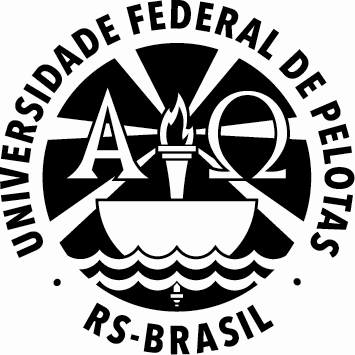 MINISTÉRIO DA EDUCAÇÃOUNIVERSIDADE FEDERAL DE PELOTAS[NOME POR EXTENSO DO CURSO- UNIDADE ACADÊMICA-UAB-UFPEL]